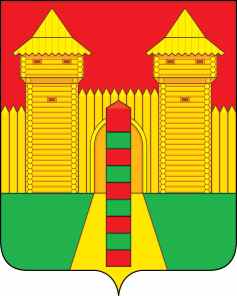 АДМИНИСТРАЦИЯ  МУНИЦИПАЛЬНОГО  ОБРАЗОВАНИЯ «ШУМЯЧСКИЙ   РАЙОН» СМОЛЕНСКОЙ  ОБЛАСТИПОСТАНОВЛЕНИЕот 18.12.2023г. № 582________          п. ШумячиВ соответствии с Градостроительным кодексом Российской Федерации, Федеральным законом от 06.03.2003 г., Федеральным Законом № 131-ФЗ «Об общих принципах организации местного самоуправления в Российской Федерации», Уставом муниципального образования «Шумячский район» Смоленской области, Положением о Комиссии по землепользованию и застройке муниципального образования «Шумячский район» Смоленской области, Правилами землепользования и застройки Шумячского городского  поселения Шумячского района Смоленской области, в целях соблюдения прав человека на благоприятные условия жизнедеятельности, интересов населения, 	Администрация муниципального образования «Шумячский район» Смоленской области	П О С Т А Н О В Л Я Е Т:1. Подготовить проект о внесении изменений в Правила землепользования и застройки Шумячского городского поселения, утвержденный Решением Совета депутатов Шумячского городского поселения от 31.10.2010 № 20 (в редакции от 29.12.2017г. № 53, от 04.02.2019 г. № 3, от 26.09.2019 г. № 36, от 25.02.2021 г. № 6) (далее Правила землепользования), внести следующие изменения:1) в статье 32:1.1 основные виды разрешенного использования дополнить позициями 13, 14 следующего содержания1.2 позицию «Вспомогательные виды разрешенного использования» исключить;2) в статье 33:2.1. основные виды разрешенного использования дополнить позициями 9, 10 следующего содержания2.2 позицию «Вспомогательные виды разрешенного использования» исключить;3) в статье 34:3.1. основные виды разрешенного использования дополнить позициями 23, 24 следующего содержания3.2 позицию «Вспомогательные виды разрешенного использования» исключить;4) в статье 35:4.1. основные виды разрешенного использования дополнить позициями 25, 26, 27 следующего содержания4.2 позицию «Вспомогательные виды разрешенного использования» исключить;5) в статье 36:5.1. основные виды разрешенного использования дополнить позициями 14, 15 следующего содержания5.2 позицию «Вспомогательные виды разрешенного использования» исключить;6) в статье 37:6.1. основные виды разрешенного использования дополнить позициями 15, 16,17 следующего содержания6.2 позицию «Вспомогательные виды разрешенного использования» исключить.2. Настоящее постановление вступает в силу со дня его подписания.О подготовке проекта о внесении изменений в Правила землепользования и застройки Шумячского городского поселения 13.Обслуживание жилой застройки2.7не подлежит ограничениюне подлежит ограничению***1не подлежит ограничению14.Хранение автотранспорта2.7.125100от красной линии – 5 м;от границы участка - 3 м**1759.Обслуживание жилой застройки2.7не подлежит ограничениюне подлежит ограничениюне подлежит ограничению1не подлежит ограничению10.Хранение автотранспорта2.7.125100от красной линии – 5 м;от границы участка - 3 м**17523.Обслуживание жилой застройки2.7не подлежит ограничениюне подлежит ограничениюне подлежит ограничению1не подлежит ограничению24.Хранение автотранспорта2.7.125100от красной линии – 5 м;от границы участка - 3 м**17525.Обслуживание жилой застройки2.7не подлежит ограничениюне подлежит ограничениюне подлежит ограничениюне подлежит ограничениюне подлежит ограничению26.Хранение автотранспорта2.7.125100от красной линии – 5 м;от границы участка - 3 м**не подлежит ограничению7527.Связь6.8не подлежит ограничениюне подлежит ограничениюот границы участка - 3 м*1не подлежит ограничению14.Обслуживание жилой застройки2.7не подлежит ограничениюне подлежит ограничениюне подлежит ограничениюне подлежит ограничениюне подлежит ограничению15.Хранение автотранспорта2.7.125100от красной линии – 5 м;от границы участка - 3 м**не подлежит ограничению7515.Автомобильный транспорт7.2не подлежит ограничениюне подлежит ограничениюне подлежит ограничениюне подлежит ограничениюне подлежит ограничению16.Хранение автотранспорта2.7.125100от красной линии – 5 м;от границы участка - 3 м**не подлежит ограничению7517.Энергетика6.7не подлежит ограничениюне подлежит ограничению3не подлежит ограничению50И.п. Главы муниципального образования «Шумячский район» Смоленской областиД.А. Каменев